SÜLOĞLU HALK EĞİTİMİ MERKEZİ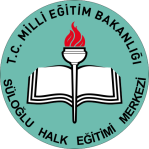 KADROSUZ USTA ÖĞRETİCİ BAŞVURU FORMUSÜLOĞLU HALK EĞİTİMİ MERKEZİ MÜDÜRLÜĞÜ’NE                                                                                                                 	Yukarıdaki bilgiler tarafımdan doğru olarak doldurulmuştur. Aksi ortaya çıktığında, idarece yapılacak işlemlerden doğacak hukuki sonuçlara katlanmayı ve kadrosuz usta öğretici olarak görevlendirildiğim kursa, gitmediğim/gitmeyi kabul etmediğim takdirde, 2018 - 2019  Eğitim Öğretim Yılı içinde hiçbir şekilde görev verilmeyeceği şartlarını kabul ediyorum.	Bu bilgiler doğrultusunda Kadrosuz Usta Öğretici olarak görevlendirilmem hususunda gereğini bilgilerinize arz ederim.											    İmza									                            . . / … /….. T.C.KİMLİK NOFOTOĞRAF( Son 6 ayda çekilmiş)ADI SOYADIFOTOĞRAF( Son 6 ayda çekilmiş)DOĞUM YERİ VE YILI(GÜN/AY/YIL)FOTOĞRAF( Son 6 ayda çekilmiş)MEDENİ HALİ        Evli                       Bekar                            DiğerFOTOĞRAF( Son 6 ayda çekilmiş)SİGORTALI BİR İŞTEÇALIŞIYOR MU?(SSK-BAĞKUR-EMEKLİ SANDIĞI- EMEKLİ)       Halen sigortalı bir işte çalışıyorum.       Eşimin sigortasından faydalanıyorum.       İsteğe Bağlı Sigortamı kendim yatırıyorum.       Çiftçi Bağkur’u yatırıyorum.       Herhangi bir şekilde sigortam yatırılmıyor.       Emekliyim.       Halen sigortalı bir işte çalışıyorum.       Eşimin sigortasından faydalanıyorum.       İsteğe Bağlı Sigortamı kendim yatırıyorum.       Çiftçi Bağkur’u yatırıyorum.       Herhangi bir şekilde sigortam yatırılmıyor.       Emekliyim.ÖĞRENİM DURUMU        İlkokul                Ortaokul               Lise           Kız Meslek Lisesi        Ön Lisans           Lisans                   Yüksek Lisans        İlkokul                Ortaokul               Lise           Kız Meslek Lisesi        Ön Lisans           Lisans                   Yüksek LisansBAŞVURU YAPMAK İSTEDİĞİ ALAN        El Sanatları               Dokuma              El Nakışı          İğne Oyası                     Okuma Yazma          Giyim                 Mefruşat          Halk Oyunları         Yabancı Dil               Resim                 Bilgisayar         Makine Nakışı           Kişisel Gelişim          Diğer ( yazınız ) :        El Sanatları               Dokuma              El Nakışı          İğne Oyası                     Okuma Yazma          Giyim                 Mefruşat          Halk Oyunları         Yabancı Dil               Resim                 Bilgisayar         Makine Nakışı           Kişisel Gelişim          Diğer ( yazınız ) :DAHA ÖNCE KADROSUZ USTA ÖĞRETİCİ OLARAK GÖREV YAPIP YAPMADIĞI                          Yaptı .                                             Yapmadı.                          Yaptı .                                             Yapmadı.DAHA ÖNCE GÖREV YAPTI İSE KAÇ YIL?DAHA ÖNCE KADROSUZ USTA ÖĞRETİCİ OLARAK GÖREV YAPTIĞI İL/ İLÇE/ KÖYGörev Yaptığınız İl:                İlçe:                    Okul:                              Yıllar:   .…/….Görev Yaptığınız İl:                İlçe:                    Okul:                              Yıllar:   .…/….DAHA ÖNCE KADROSUZ USTA ÖĞRETİCİ OLARAK GÖREV YAPTIĞI İL/ İLÇE/ KÖYGörev Yaptığınız İl:                İlçe:                    Okul:                              Yıllar:   .…/….Görev Yaptığınız İl:                İlçe:                    Okul:                              Yıllar:   .…/….DAHA ÖNCE KADROSUZ USTA ÖĞRETİCİ OLARAK GÖREV YAPTIĞI İL/ İLÇE/ KÖYGörev Yaptığınız İl:                İlçe:                    Okul:                              Yıllar:   .…/….Görev Yaptığınız İl:                İlçe:                    Okul:                              Yıllar:   .…/….ADRES:CEP TELEFONU:                                                  EV TELEFONU:                                             MAİL ADRESİ:EKLER	: 1- Diploma Fotokopisi  2- Nüfus Cüzdanı Fotokopisi 3- Daha önce görev yaptığına ilişkin, görev yaptığı yerden veya ilçeden alınmış belge. 4- Sabıka Kaydı 5- Sağlık Raporu (Tek Tabip Raporu) 6- Yerleşim Yeri Belgesi 7- Usta Öğretici ya da Ustalık Belgesi 8- Başvuru Branşı ile ilgili katılmış olduğu kursların sertifikaları ve elindeki diğer belgeler          NOT: Evraklar yukarıdaki sıralamaya göre düzenlenip, Halk Eğitimi Merkezi Müdürlüğü’ne telli dosya ile teslim edilecektir. Kurs Değerlendirme Komisyonu tarafından usta öğretici olarak görevlendirilen eğiticiler Ziraat Bankası’ndan hesap açmalıdır.   